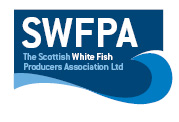 Creel PositionsCreel Position Area 1 – East of Montrose/Scalp Bank56°43.030N    2°18.323W56°40.302N    1°55.729W56°33.242N    1°55.614W56°33.479N    2°26.922WGear can be identified with yellow/blue dahns with red or white A2 buoysThis is a large box as my gear is spread out. Gear if often moved around, any skippers wishing to fish this area are best to contact me for up-to-date individual fleet locations Date06/01/2022Vessel Name & Reg NoInterceptor ME9 Skipper NameJohn PullarSkipper Email Addressjohn@usansalmon.comSkipper Mobile No07926000049